Appel à projets 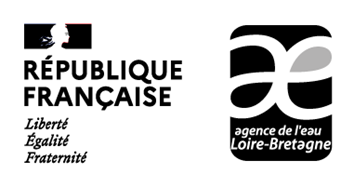 pour l’utilisation des eaux de pluie et les changements de pratiques procurant des économies d’eau dans les élevages FICHE TECHNIQUEACTIVITE DE L’ETABLISSEMENT ET CONSOMMATIONS EN EAUL’atteinte des volumes substitués par la récupération des eaux de pluie et des volumes d’eau économisés par les changements de pratiques dans les bâtiments d’élevage est une condition d’octroi de l’aide. Des contrôles de conformité pourront être menés à partir d’un an après la réception des travaux pour vérifier cette condition notamment, sur la base d’un bilan des consommations en eau.Mode de détermination des volumes (compteur horaire, compteur volumétrique ou estimation) : TRAVAUX ET EQUIPEMENTS D’ECONOMIE D’EAUObjectif du projet :       Description des travaux et équipement d’économie d’eau (volumes de stockage existants et à créer, type de système de traitement, changements de pratiques dans les bâtiments d’élevage …) :       Nature et nom de la ressource sur laquelle vont porter les économies d’eau (eau de surface, nappe, réseau public) :      Détail des coûts et retours sur investissements : Nature et montants des retours sur investissement prévisionnels :      .. euros /anAvant-projetAnnées ……….Prévisionnelaprès-projetBilan à 1 an après la réception des travauxType de productionSurface de bâtiment élevage (ha)et nombre d’animauxBesoin annuel en eau (m3/an)Préciser les usages de l’eau et les volumes associés (m3/an))AbreuvementNettoyage bâtimentIrrigation…Origine et périodesForagePompage cours d’eauRéseau eau potableEau de pluieRecyclageautre : à préciserRatio de consommation d’eau par rapport à l’unité de production (en m3/ha/an)Surface de bâtiment élevage (ha)et nombre d’animauxVolumes d’eau substitués par la récupération des eaux de pluies Volumes d’eau économisés par les changements de pratiques dans les bâtiments d’élevage